附件：德兴市公安局应聘报名表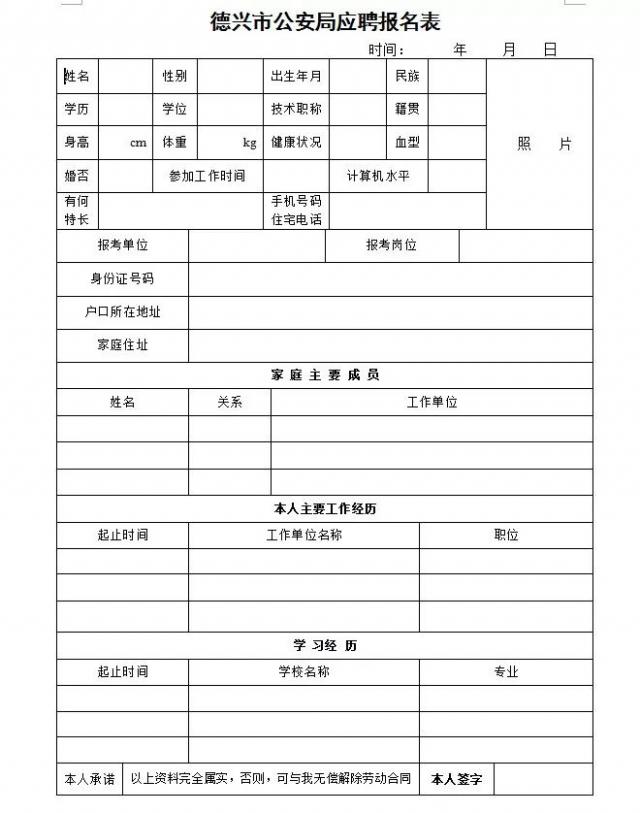 